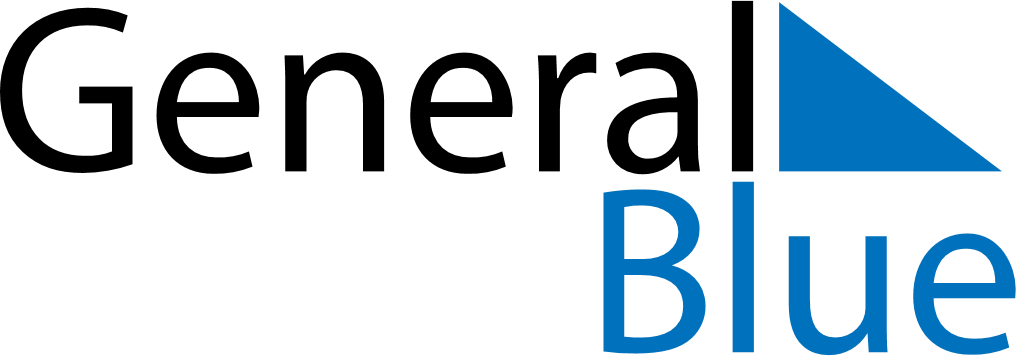 October 1990October 1990October 1990October 1990October 1990SundayMondayTuesdayWednesdayThursdayFridaySaturday12345678910111213141516171819202122232425262728293031